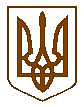 УКРАЇНА КОМИШУВАСЬКА СЕЛИЩНА РАДА ОРІХІВСЬКОГО РАЙОНУ ЗАПОРІЗЬКОЇ ОБЛАСТІДВАДЦЯТЬ ПЕРША СЕСІЯ ВОСЬМОГО СКЛИКАННЯ Р І Ш Е Н Н ЯКеруючись ст.26 Закону України «Про місцеве самоврядування в Україні» ст. 6, Закону України «Про відпустки», ст.21 Закону України «Про службу в органах місцевого самоврядування», Постановою КМУ № 268 від 09 березня 2006 року «Про упорядкування структури та умов оплати праці працівників апарату органів виконавчої влади, органів прокуратури, судів та інших органів, Комишуваська селищна радаВИРІШИЛА:1. Надати щорічну основну оплачувану відпустки Комишуваському селищному голові Карапетяну Юрію Володимировичу за період роботи з 26.12.2016 - 25.12.2017 тривалістю 30 календарних днів  з 18 січня 2018   по  16 лютого 2018  включно, з виплатою матеріальної допомоги  на оздоровлення. 2. На час відпустки виконання обов’язків селищного голови покладаються на заступника селищного голови з питань діяльності виконавчих органів  Заяц Надію Гаврилівну без права першого підпису.            3. Фінансовому відділу Комишуваської селищної ради провести відповідні розрахунки та виплати. 4. Контроль за виконанням даного рішення покласти на постійну комісію з питань планування, фінансів, бюджету та соціально-економічного розвитку.Селищний голова                                                                          Ю.В. Карапетян15.01.2018                                                      № 18     «Про  надання щорічної основної оплачуваної відпустки Комишуваському селищному голові Карапетяну Юрію Володимировичу»